Předmět objednávky: práce v PP Novoveská draha (okr. PJ) v k. ú. Nová Ves u Nepomuka dle následujícího popisu:Pastva travních porostů ovcemi nebo smíšeným stádem ovcí a koz o počtu min. 10 kusů po dobu min. 15 dnů (nebo min. 15 kusů po dobu min. 10 dnů) na zeleně vyznačené ploše Rozsah a termín prací:zeleně vyznačená plocha – 0,30 ha, pol. IV – pol. V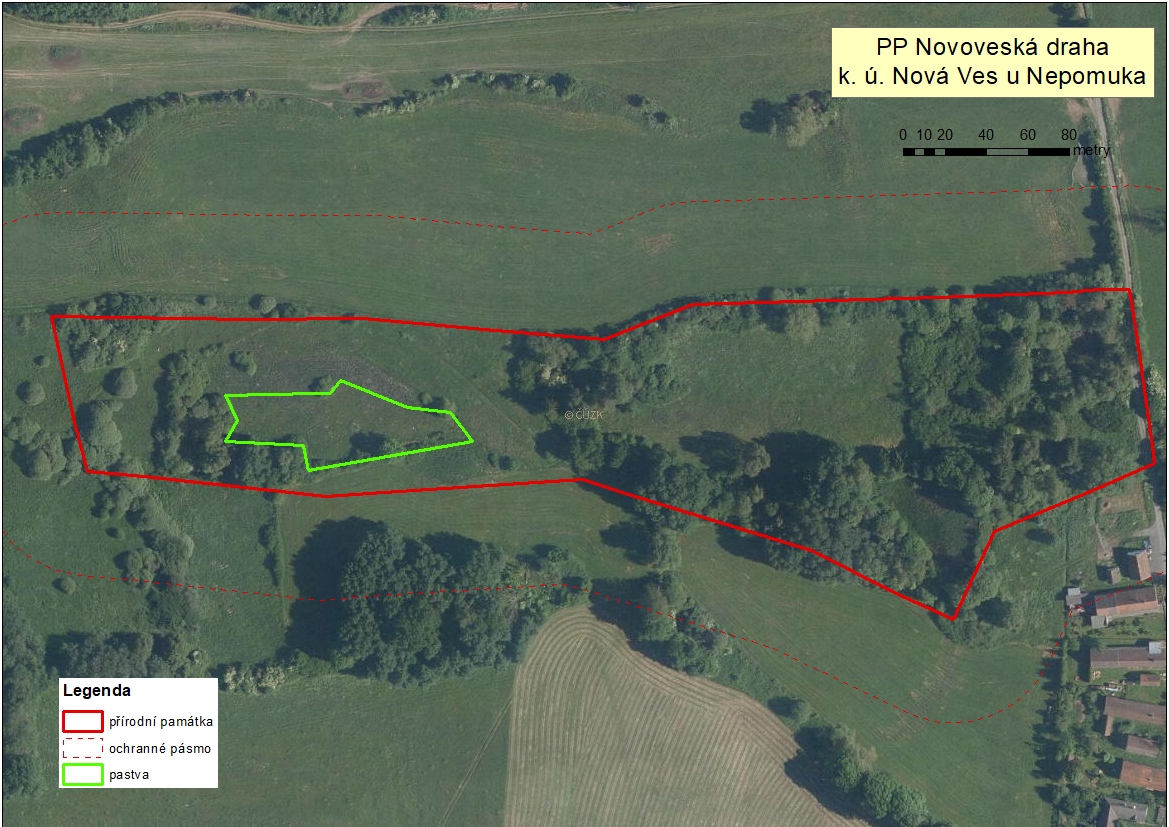 